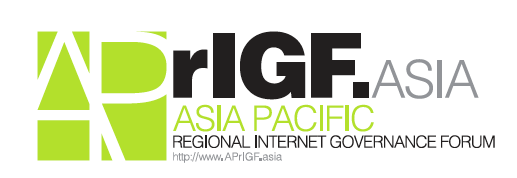 APrIGF Multi-Stakeholder Steering Group (MSG) Meeting22 Mar 2014 (Fri)09:00 – 11:00 (UTC+8 Singapore Time) Morrison Room, Raffles City Convention Centre, ICANN SingaporeAttendees:MSG Members (18)Paul Wilson, APNIC (Technical)Youn Jung Park, SUNY Korea (Academia)Pablo Hinojosa, APNIC  (Technical)Cheryl Langdon Orr, ISOC AU, Australia  (Civil Society)Edmon Chung, DotAsia Organisation (Private Sector)Penghwa Ang, SIRC, Singapore (Academia)Asif Kabani, KCN, Pakistan (Private Sector)Hong Xue, Beijing Normal University, China (Academia)Keith Davidson, Internet NZ, New Zealand (Technical)Save Vocea, ICANN (Technical)Gunela Astbrink, ISOC AU, Australia (Civil Society)Don Hollander, APTLD (Technical)Srinivas Chendi, APNIC (Technical)Kilnam Chon, Internet History Project (Academia)Hiro Hotta, JPRS, Japan (Technical)Adam Peake, GLOCOM, Japan (Civil Society)Suhaidi Hassan, ISOC MY, Malaysia (Civil Society)Yu-Chang Kuek, ICANN Non-MSG Members (17)Kelvin Wong, ICANN Jia-Rong Low, ICANNZheng Song, ICANNKelly(Hyeyoung) Kang, ICANNLouise Nasak, Vanuatu (Government)Criden Appi, Nauru (Government)Maureen Hilyard, PICISOC (Civil Society)Connie Chan, APNIC (Technical)Tony Smith, APNIC (Technical)June Seo, VerigisnGregory Maurel, Brights Consulting Inc, JapanWiryadi Hamidon, All Street Research, SingaporeJerry Leong, HNET Asia, MacauISSAC Mak, HNET Asia, MacauYuri Takamatsu, JPRS, Japan (Technical)Chris Lahatte, ICANN, OmbudsmanDonna Austin, ARI, AustraliaAPrIGF Secretariat:Yannis Li, DotAsia OrganisationLocal Host of 2014:Rajesh Chharia, ISPAI, India (Private Sector)Dr. Govind, NIXI, India (Government)K.B. Marayanan, NIXI, IndiaShinaui Shauma, NIXI, IndiaRajiv Kumar, NIXI, IndiaAgenda:Review of Minutes and Action ItemsUpdates from Local HostThemes of APrIGF 2014Local Host 2015Road to Sao PauloA.O.BProceedings:1. Review of Minutes and Action Items No comments were raised and the minutes was adopted.
2. Updates from Local HostConfirmed Venue: Hotel Crowne Plaza, Greater Noida, Delhi, India
It’s a 5 star hotel newly built for 2-3 months which is close to highway and takes about 50-min drive from International airport. Accomodation: Hotel Crowne Plaza: USD 150/170/210Radisson Blu: ~USD 150Hotel Jaypee Resort: ~USD175Small Budget hotels and guest houses available	Action: Rajesh to confirm the booking deadline with hotelsBudget: Will spend $2M Rupees for student fellowships. Total budget will be under 70,000USD
Action: To be revised and shared by Rajesh to MSGSponsorship: ISPAI and NIXI will outreach to International and local sponsors which they are now finalizing the sponsorship amount with SANOG. ISPAI and NIXI will underwrite any shortfall of the cost.Facilities: Penghwa raised concern about the new facilities of the hotel which may breakdown. Rajesh reassure that there are several events being held there before August so they shall be ready for our APrIGF. Also the Internet Expo Mart booking will still be held until at a later stage as a back up.Internet Connectivity: The network will support IPv6 provided that SANOG is a highly technical conference. Number of Attendees: Expected to be around 800-900 people3. Themes of 2014There will be a main theme agreed with sub-themes/topic of interests listed as point of references for workshop proponents.Main theme: 
Internet to Equinet – An Equitable Internet for the Next Billion!Sub-themes:Principles and Roadmap for Internet Governance Enhanced Cooperation & the Multi-stakeholder modelGlobalisation of ICANN and the IANA functionRegional perspectives and differences in Internet GovernanceCross-border issues in the Asia Pacific regionInteraction of self-regulation and cybercrimeIssues for Small Island Developing StatesSupporting linguistic diversityInternet access: Last mile and MobileInternet access for remote communities: the First MileInternet's role in disaster response and managementConsumer Protection for users of global Internet servicesReconciliation & sharing of best practices in the Justice SectorInternet business in the Asia Pacific regionVirtual goods and virtual currenciesPolicies supporting IPv6 adoptionInternet for socio-economic development
4. Local Host 2015Representatives from HNET Asia (MONIC) presented their proposal at the MSG meeting with 3 proposed venues:With no objections or comments from the MSG members, the motion as below has passed unanimously by acclamation.
Motion: HNET Asia Limited (MONIC) is approved as the local host of APrIGF 2015 whereas they are the only proponent submitted a proposal by the deadline of RFP for Local Host of 2015.There is a strong request from MSG members to have the meeting venue be same as the accommodation.Adam mentioned that the global IGF in 2015 might be in September so we shall target APrIGF to be held by end of July 2015.Action: MONIC to check the meeting venue availability and report back in next meeting.5. Road to Sao PauloKuek updated that there are currently 188 content contributions received and the secretariat is now trying to consolidate all the contributions into 1 document before the meeting for all participants. Adam from the EMC of NetMundial made several updates:Pre-meetings can be arranged on 22 AprThe agenda of the meeting is still under discussion which opens to public consultationThe meeting will mainly consist of plenary sessions due to room setting limitationsThe meeting venue capacity is about 800 peopleRemote participation is available
6. A.O.BKuek encouraged MSG members and other attendees to join the ICANN session on Monday about the transition of IANA stewardship.Suhaidi from ISOC MY introduced about the Malaysia IGF which is happening in 13-14 Aug at Langkawi Island. He hope to get some support on speakers.Prof. Chon introduced about the Asia History Project.The next meeting is scheduled to be on 4th Apr (Fri) from 06:00 – 07:00 UTC. 